	Международная научно-практическая конференция «Региональное сотрудничество БРИКС:современные проблемы экологии и природопользования»г. Петрозаводск, 18-20 сентября 2024 г.Второе информационное письмоУважаемые коллеги!От имени Оргкомитета благодарим всех зарегистрировавшихся для участия  в конференции. В настоящем письме мы приводим дополнительные сведения о конференции, ее отдельных мероприятиях, а также проезде и размещении участников в г. Петрозаводске.ОРГАНИЗАТОРЫ КОНФЕРЕНЦИИ:• Национальный комитет по исследованию БРИКС, Россия • Карельский научный центр РАН, РоссияКонференция проводится при поддержке средств консорциума «РИТМ углерода» в рамках Важнейшего инновационного проекта государственного значения «Единая национальная система мониторинга климатически активных веществ» (ВИП ГЗ).ПРОГРАММНЫЙ КОМИТЕТ КОНФЕРЕНЦИИПредседатель:Бахмет О.Н., д.б.н, член-корреспондент РАН, КарНЦ РАН (г. Петрозаводск)Члены Программного комитета:Ярыгина И. З., д.э.н., НКИ БРИКС (г. Москва);Чижов В.А., Совет Федерации Федерального Собрания Российской Федерации (г. Москва);Панченко В.Я., д.ф.-м.н., вице-президент РАН, академик РАН (г. Москва);Калмыков С.Н., д.х.н., вице-президент РАН, академик РАН (г. Москва);Немова Н.Н., д.б.н., академик РАН, ИБ КарНЦ РАН (г. Петрозаводск);Титов А.Ф., д.б.н., чл.-корр. РАН, ИБ КарНЦ РАН, ОКНИ КарНЦ РАН (г. Петрозаводск);Петрунина И.А., Министерство экономического развития Российской Федерации (г. Москва);Могилевский К.И., к.и.н., Министерство науки и высшего образования Российской Федерации (г. Москва);Кущ И.А., Министерство природных ресурсов и экологии Российской Федерации (г. Москва);Свидская Я.С., Министерство природных ресурсов и экологии Республики Карелия (г. Петрозаводск);Дриссия Т.К., Ph.D., Центр развития и управления водными ресурсами (Индия);Цзян Х., Ph.D., Нанкинский институт географии и лимнологии Китайской академии наук (Китай);Махарадж Р., Ph.D., Институт экономических исследований инноваций, Технологический университет Тшване (ЮАР);Абесса Д., Ph.D., Государственный университет Сан-Паулу (Бразилия);Серебрицкий И.А., Комитет по природопользованию, охране окружающей среды и обеспечению экологической безопасности г. Санкт-Петербурга;Серегин М.Ф., Управление международного сотрудничества РАН (г. Москва);Филатов Н.Н., д.г.н., чл.-корр. РАН, ИВПС КарНЦ РАН (г. Петрозаводск).;Слабунов А.И., д.г.-м.н., ИГ КарНЦ РАН (г. Петрозаводск);Ильмаст Н.В., д.б.н., ИБ КарНЦ РАН (г. Петрозаводск);Крышень А.М., д.б.н., ИЛ КарНЦ РАН (г. Петрозаводск);Кузнецов О.Л., д.б.н., ОКНИ КарНЦ РАН (г. Петрозаводск);Лукина Ю.Н., д.б.н., ИВПС КарНЦ РАН (г. Петрозаводск);Морозова Т.В., д.э.н., ИЭ КарНЦ РАН (г. Петрозаводск);Светов С.А., д.г.-м.н., ИГ КарНЦ РАН (г. Петрозаводск).ОРГАНИЗАЦИОННЫЙ КОМИТЕТ КОНФЕРЕНЦИИПредседатель: Бахмет О.Н., д.б.н., чл.-корр. РАН, и.о. генерального директора КарНЦ РАНОтветственный секретарь: Смирнова А.А., и.о. начальника отдела международного сотрудничества КарНЦ РАНЧлены Оргкомитета: Базегский Д.В, к.и.н.;Толстиков А.В., к.г.н.;Екимов Д.А., к.т.н.;Кондратьева С. В., к.э.н.;Фокина Н.Н., к.б.н.;Кулакова Л.М., к.э.н.;Тихомиров И.С. (НКИ БРИКС);Виноградова Т.В.;Маркова В.А.;Михайлова Н.В., к.б.н.;Цветков А.М.;Бедорев А.А.;Гродницкий А.М.;Крижановская Н.Б.;Швецова В.О.В рамках пленарного и секционных заседаний планируется обсудить следующие вопросы:Глобальные и региональные изменения климата, мониторинг углеродного баланса в странах БРИКСИзучение водных объектов и наземных экосистем в условиях изменения климата и антропогенного воздействия в странах БРИКСАктуальные вопросы создания ООПТ и охраны природы в странах БРИКС: возможности сотрудничества Развитие промышленной экологии и зеленой экономики: региональный опытРасширение взаимодействия по арктической тематикеРазвитие взаимодействия молодых ученых по обозначенным темамВопросы международного взаимодействия по линии гражданского обществаПАРАЛЛЕЛЬНЫЕ МЕРОПРИЯТИЯ КОНФЕРЕНЦИИ1. На полях конференции 18 сентября 2024 г. будет проходить круглый стол для молодых ученых и специалистов «Мониторинг пулов и потоков углерода в природных экосистемах», организуемый при поддержке консорциума «РИТМ углерода» в рамках работы КарНЦ РАН по проекту «Единая национальная система мониторинга климатически активных веществ» (ВИП ГЗ). К участию приглашаются студенты старших курсов магистратуры, а также аспиранты и молодые ученые российских и зарубежных образовательных и научных организаций. Для участия необходимо заполнить регистрационные формы (Приложение № 4), обязательно указав в мотивационной части свой научно-исследовательский интерес/достижения. Компенсация расходов по проезду и проживанию в г. Петрозаводске производится принимающей стороной. Количество мест ограничено.Контакты для участников молодежного круглого стола:Маркова Варвара Александровна: vmarkova@krc.karelia.ru. 2. Открыт прием заявок на круглый стол для экспертов общественно-политических наук «БРИКС+ как площадка для научного сотрудничества в Арктике: проблемы и перспективы совместных исследований», который будет проходить на базе КарНЦ РАН 19 сентября 2024 г. Темы выступлений: арктическая повестка БРИКС+ на современном этапе, экологическая безопасность в Арктике, социально-экономические и экологические трансформации в регионах Арктики, «зеленые» наработки международного сотрудничества (Арктический Совет, Совет Баренцева Евро-Арктического региона, программы приграничного сотрудничества Россия-ЕС) для регионального развития. Участие в мероприятии покрывается отправляющей стороной.Контакты для участников круглого стола об арктических исследованиях:Гродницкий Артем Максимович: agrodn@krc.karelia.ru.3. 19 сентября на базе КарНЦ РАН состоится сессия «Потенциал и международная деятельность НКО в современных условиях при решении задач устойчивого развития территорий». В связи с прекращением программ приграничного сотрудничества и совместной работы на Севере Европы накопленный опыт некоммерческого сектора Республики Карелия в области общественной дипломатии, способствующий устойчивому развитию территорий и народосбережению, открывает новые возможности для расширения географии международного взаимодействия. Сессия направлена на содействие сотрудничеству по линии общественного сектора стран БРИКС, консолидацию усилий для достижения целей и задач устойчивого развития территорий, продвижение конструктивного взаимовыгодного международного общественного диалога, а также формирование устойчивых межобщественных объединений.К участию приглашаются представители отечественных и зарубежных общественных организаций. Сессия будет включать в себя стратегическое, коммуникационное и обучающее направления. Планируется представить опыт и лучшие практики межрегионального и международного сотрудничества НКО. Контакты для участников сессии по развитию взаимодействия НКО:Кулакова Любовь Михайловна, с.н.с. отдела региональной экономической политики Института экономики КарНЦ РАН, директор Фонда «Фонд территориального развития «Карьяла» (Карелия)»: dialogkarelia@gmail.com.РАЗМЕЩЕНИЕ УЧАСТНИКОВОбращаем Ваше внимание, что передвижение по городу и размещение планируется и оплачивается участниками конференции самостоятельно. Конференция будет проходить в период с 18 по 20 сентября, во время высокого туристического сезона в Карелии, поэтому просим заблаговременно позаботиться о билетах и бронировании мест проживания в эти дни.Для Вашего удобства в ряде гостиниц и отелей («PITER INN», «Petra», «Фрегат» и гостиница «Северная») Петрозаводска созданы специальные условия бронирования номеров для участников нашей конференции – со скидкой по промокоду (промокод можно ввести в специальное поле на сайте гостиницы, либо озвучить менеджеру по телефону).ВАРИАНТЫ РАЗМЕЩЕНИЯ:СХЕМА РАСПОЛОЖЕНИЯ ГОСТИНИЦ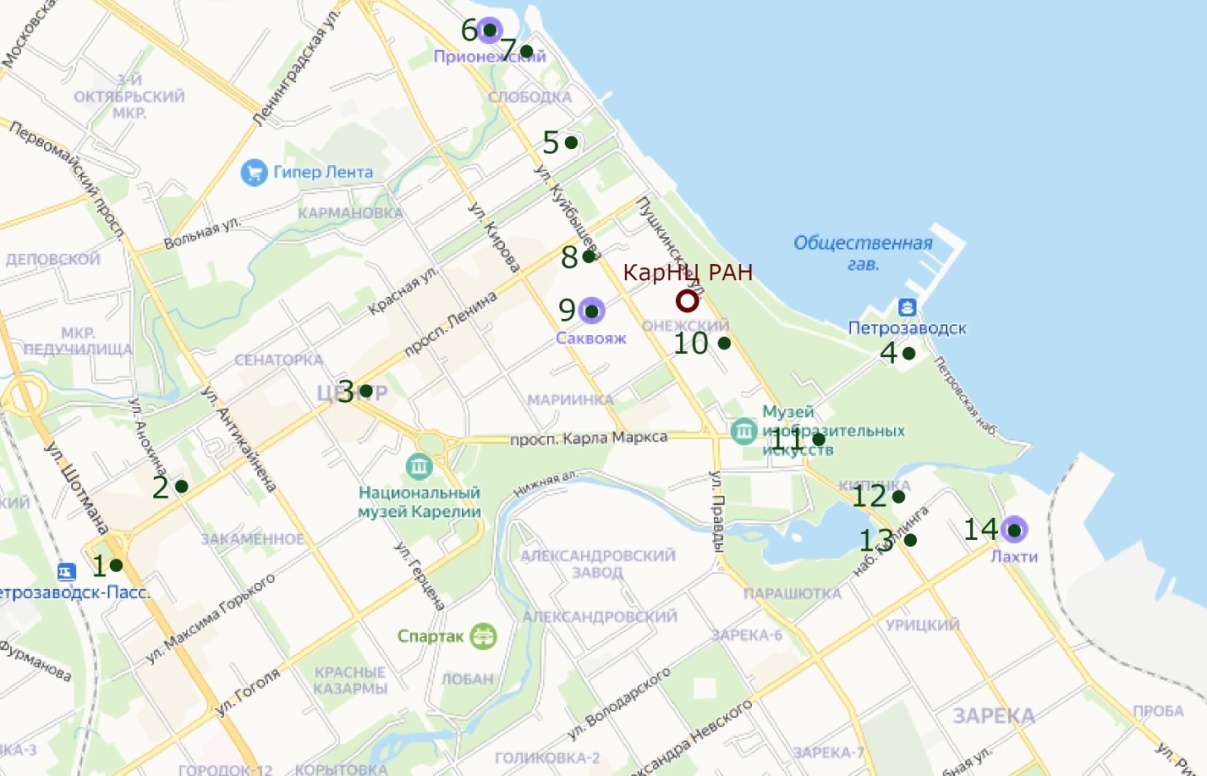 ПРЕБЫВАНИЕ В ПЕТРОЗАВОДСКЕ И КУЛЬТУРНАЯ ПРОГРАММА После окончания работы по секциям 19 сентября приглашаем всех участников посетить музеи и экспозиции КарНЦ РАН (на выбор):Музей геологии Докембрия Просветительский центр «Музей прикладных экологических исследований»УНУ «Коллекция аномальной древесины»Археологический музейЭкскурсии проводятся научными сотрудниками КарНЦ РАН, посещение – бесплатное. Предварительное время для посещения экспозиций КарНЦ РАН: 14:00-17:00.ВЫЕЗДНЫЕ ЭКСКУРСИИ:20 сентября планируется проведение экскурсий по природным объектам Республики Карелия по трем направлениям на выбор: • Государственный природный заповедник «Кивач» и палеовулкан «Гирвас»;• Посещение месторождения шокшинского малинового кварцита и Шёлтозерского вепсского этнографического музея;• Экскурсия по городу Петрозаводску с посещением визит-центра Национального парка «Водлозерский».Экскурсии проводятся с участием научных сотрудников Карельского научного центра РАН без дополнительной оплаты для участников конференции.Просим участников уведомить Оргкомитет о желании посетить музеи КарНЦ РАН, а также экскурсии по Карелии в срок до 1 сентября по электронной почте: BRICSconf@krc.karelia.ru.РЕГИСТРАЦИЯ  УЧАСТНИКОВ Для участия в работе конференции необходимо не позднее 31 июля 2024 г. заполнить и прислать Регистрационную форму (Приложение №1), а также тезисы выступления (требования к оформлению – Приложение №2) на адрес электронной почты Оргкомитета: BRICSconf@krc.karelia.ru. Участие в конференции также предусматривает оплату оргвзноса (Приложение №3). Для участников молодежного стола по углеродной тематике дана отдельная рег. форма (Приложение № 4).Количество участников ограничено. Оргкомитет оставляет за собой право отбора заявок на участие в конференции.ОФИЦИАЛЬНОЕ ПРИГЛАШЕНИЕО необходимости официального приглашения для участия в конференции и оформления виз просим сообщить в Оргкомитет.ВЫСТУПЛЕНИЯОриентировочная продолжительность одного выступления 20 минут (15 минут отводится на доклад, 5 минут – на вопросы). Доклад оформляется в виде презентации Microsoft PowerPoint (*.ppt) или в виде файла Portable Document Format (*.pdf) для демонстрации с помощью слайд-проектора.В работе конференции предусмотрена очная и онлайн формы участия для докладчиков и очная форма участия (в т.ч. стендовые доклады) для слушателей.Рабочие языки конференции – русский и английский. Проживание, проезд до места проведения конференции и обратно, а также экскурсионные программы участники оплачивают самостоятельно. Возможна поддержка в качестве отдельных тревел-грантов для ведущих мировых экспертов и молодых ученых.По итогам работы конференции планируется издать тезисы докладов в электронном виде. С учетом ограниченного количества участников конференции Оргкомитет оставляет за собой право отбора докладов на основе представленной тематики. ВАЖНЫЕ ДАТЫ:1 июня – 31 июля 2024 г. – рассылка Второго информационного письма 31 июля 2024 г. – окончание приема заявок на участие в конференции и тезисов докладов1 – 31 августа 2024 г. - рассылка Третьего информационного письма и предварительной программы конференции 18 – 19 сентября 2024 г. – проведение конференции20 сентября 2024 г. – проведение экскурсий КОНТАКТЫ  ОРГКОМИТЕТА  КОНФЕРЕНЦИИЭл. адрес: BRICSconf@krc.karelia.ru Тел: +78142780109 – по вопросам оформления приглашений, программы, размещения, экскурсийИнформационная страница конференции: http://www.krc.karelia.ru/bricsconf.Приложение №1 к информационному письмуРЕГИСТРАЦИОННАЯ  ФОРМА  УЧАСТНИКА  КОНФЕРЕНЦИИ«РЕГИОНАЛЬНОЕ СОТРУДНИЧЕСТВО БРИКС:СОВРЕМЕННЫЕ ПРОБЛЕМЫ ЭКОЛОГИИ И ПРИРОДОПОЛЬЗОВАНИЯ»Приложение № 2к информационному письмуТРЕБОВАНИЯ  К  ОФОРМЛЕНИЮ  ТЕЗИСОВ  КОНФЕРЕНЦИИ РЕГИОНАЛЬНОЕ СОТРУДНИЧЕСТВО БРИКС: СОВРЕМЕННЫЕ ПРОБЛЕМЫ ЭКОЛОГИИ И ПРИРОДОПОЛЬЗОВАНИЯ» Объем тезисов не должен превышать 1 стр. (формат страницы А4). Шрифт текста – Times New Roman (без стилей и макросов), размер шрифта – 12. Абзацный отступ 1 см. Межстрочный интервал – одинарный. Все поля – 2 см. Автоматическая расстановка переносов. Рисунки и таблицы нумеруются по порядку, имеют тематические названия, размещаются на странице с текстом непосредственно после упоминания в тексте. В тексте доклада необходимо указать следующую информацию: название доклада (прописные буквы, 12 pt, выравнивание по центру, полужирный, без переносов); следующая строка – Ф.И.О. автора(-ов) (12 pt, курсив, выравнивание по центру, если авторов два и более, то они указываются через запятую); следующая строка – место работы, город, страна (12 pt, выравнивание по центру); на следующей строке – электронный адрес докладчика. Авторов из разных организаций отметить верхним цифровым индексом. Если авторы принадлежат к разным организациям, то каждая организация перечисляется в отдельной строке. В тексте возможны ссылки на источники литературы. В ссылке указывается фамилия первого автора или первое слово в названии работы, год публикации, например (Иванов, 2015). Используемая литература оформляется в конце текста под названием «Список использованной литературы:». Материалы просим представить не позднее 31 июля 2024 г. на адрес электронной почты: BRICSconf@krc.karelia.ru. с присоединенным файлом в формате Документ Word (*.docx) или Документ Word 97–2003 (*.doc). Название файла - фамилия первого автора (например, Иванов.docx). Для российских участников конференции:К тезисам необходимо прилагать копию экспертного заключения о возможности их опубликования (в заключении должно быть отражено, что тезисы не подпадают под действие Перечня сведений, составляющих государственную тайну, не относятся к Перечню сведений, отнесенных к государственной тайне, утвержденному Указом Президента Российской Федерации от 30 ноября 1995 года № 1203, не подлежат засекречиванию).Приложение № 3к информационному письмуОРГАНИЗАЦИОННЫЙ ВЗНОСОПЛАТА ОРГВЗНОСА Сбор оргвзносов производится туркомпанией «Доступный север», которая также предлагает услуги по организации экскурсионной программы для участников конференции. Для оплаты отсканируйте QR код в приложении банка. Реквизиты для оплаты взноса (в рублях): 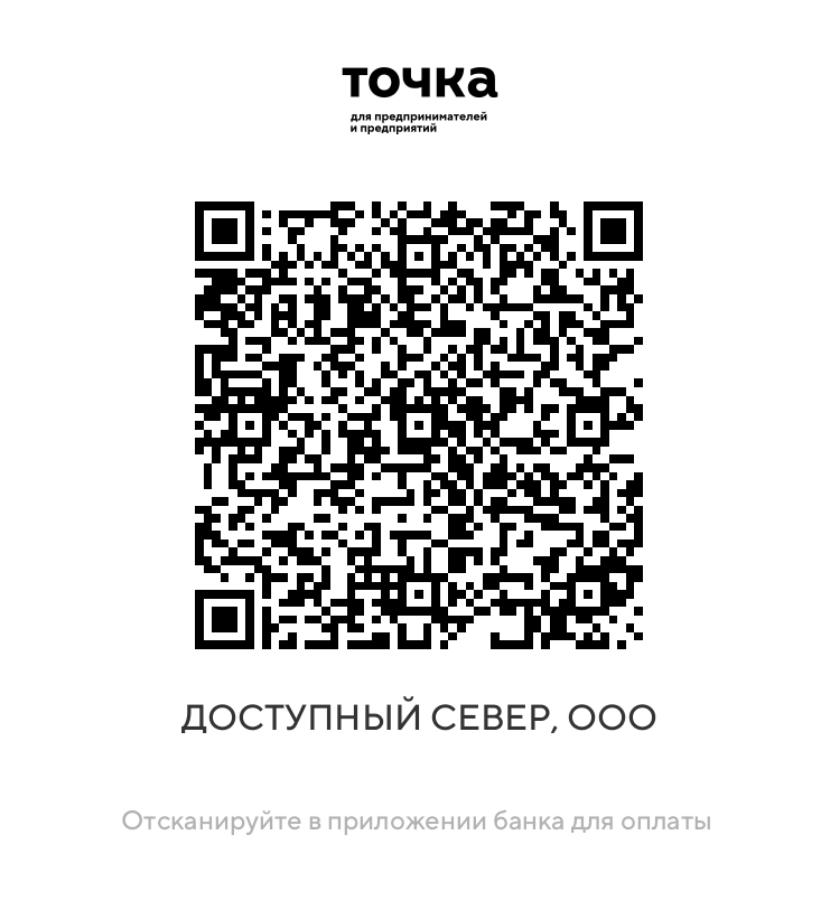 Расчётный счёт: 40702810720000059110 ООО "Банк Точка" БИК: 044525104 Корреспондентский счёт: 30101810745374525104 Наименование: ООО ТУРКОМПАНИЯ "ДОСТУПНЫЙ СЕВЕР" ИНН: 1000012470 КПП: 100001001 ВНИМАНИЕ! При переводе взносов по этим реквизитам обязательно указывать имя участника и название конференции, например: «Оргвзнос БРИКС-2024 Фамилия И.О.». Для бухгалтерской отчетности Вы можете использовать квитанцию Вашего банка об оплате. Также, при необходимости, туркомпания «Доступный север» готова по запросу оформить договор с физическим лицом на оказание услуг по организации участия в конференции.Приложение № 4к информационному письмуРЕГИСТРАЦИОННАЯ  ФОРМА  УЧАСТНИКА  КОНФЕРЕНЦИИ«РЕГИОНАЛЬНОЕ СОТРУДНИЧЕСТВО БРИКС:СОВРЕМЕННЫЕ ПРОБЛЕМЫ ЭКОЛОГИИ И ПРИРОДОПОЛЬЗОВАНИЯ»МОЛОДЕЖНОЙ СЕКЦИИ «МОНИТОРИНГ ПУЛОВ И ПОТОКОВ УГЛЕРОДА В ПРИРОДНЫХ ЭКОСИСТЕМАХ» (18-20 СЕНТЯБРЯ 2024 Г.)1. Отель «PITER INN»: Адрес: пл. Гагарина, д. 1: www.piterinn.com. Для участников конференции 18-20 сентября действуют специальные льготные тарифы по промокоду «БРИКС».2. Отель «Petra»: Адрес: ул. Анохина, д. 24 (2 этаж): www.petrahotel.ru. Для участников конференции 18-20 сентября действуют специальные льготные тарифы по промокоду «НАУКА».3. Гостиница «Северная»:  Адрес: пр-кт Ленина, д. 21: www.severnaya.info. Для участников конференции 18-20 сентября действуют специальные льготные тарифы по промокоду «НАУКА».4. Отель «Фрегат»: Адрес: пр-кт Карла Маркса, д. 1а: www.frigatehotel.ru. Для участников конференции 18-20 сентября действуют специальные льготные тарифы по промокоду «БРИКС».5. Отель «Cosmos Petrozavodsk hotel»: Адрес: ул. Куйбышева, д. 26: www.petrozavodsk.cosmosgroup.ru 6. Отель «Прионежский»: Адрес: ул. Федосовой, д. 46: www.отель-прионежский.рф 7. Отель «Онежский замок»: Адрес: ул. Федосовой, д. 44: www.onegacastle-hotel.ru 8. Мини-отель «Harland»: Адрес: ул. Куйбышева, д. 17: www.harlandptz.ru 9. Отель «Саквояж»: Адрес: ул. Свердлова, д. 10: www.rk-hotel.ru 10. Гостиница «Акватика» Адрес: ул. Пушкинская, д. 7. тел.:+7 (8142) 76‒50‒0411. Гостиница «Маски»: Адрес: пр-кт Карла Маркса, д. 3а.  тел.: +7(8142)77‒46‒1912. Спа-отель «Карелия»: Адрес: Набережная Гюллинга, д. 2: www.karelia-hotel.ru 13. Отель «Ауринко»: Адрес: Набережная Гюллинга, д. 7: www.otel-karelia.ru 14. Отель «Лахти»: Адрес: ул. Ригачина, д. 7а: www.lahtitur.ru ФамилияИмяОтчество (при наличии)Ученая степень, звание, должностьОрганизацияТелефонE-mail (обязательно)Форма участия в конференции (очная / онлайн)Название доклада с указаниемавторовПериод пребывания в ПетрозаводскеКатегория участника и форма участияРанняя оплата (до 1.08.2024), руб.Поздняя оплата (до 1.09.2024), руб.Участники старше 35 лет, очное участие(устный, стендовый доклады)35004500Молодые учёные (до 35 лет включительно), очное участие (устный, стендовый доклады)10001500Участники старше 35 лет, дистанционное участие (устный доклад)10001000Молодые учёные (до 35 лет включительно), дистанционное участие (устный доклад)500500Публикация тезисов без устного выступления500500ФамилияИмяОтчество (при наличии)Ученая степень, звание, должность/направление подготовки, курсОрганизация (институт/факультет, кафедра)ТелефонE-mail (обязательно)Форма участия в конференции (очная / онлайн) Период пребывания в ПетрозаводскеОпишите, пожалуйста, тематику Ваших исследований и почему Вам интересно участие в мероприятии (1 тыс. зн.)